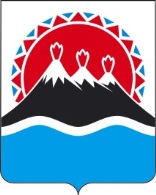              г. Петропавловск-КамчатскийВ соответствии с постановлением Губернатора Камчатского края от __________ № _______ «О Совете по внешнеэкономической деятельности при Губернаторе Камчатского края» и в целях разработки основных направлений внешнеэкономической политики Камчатского края, активизации международной деятельности, направленной на привлечение иностранных инвестиций в экономику Камчатского края утвердить состав Совета по внешнеэкономической деятельности при Губернаторе Камчатского края согласно приложению.Приложение к распоряжению  Губернатора Камчатского краяот  02.12.2013   №    1284-РСостав Совета по внешнеэкономической деятельности при Губернаторе Камчатского краяР А С П О Р Я Ж Е Н И Е ГУБЕРНАТОРА КАМЧАТСКОГО КРАЯ02.12.2013№1284-РГубернатор Камчатского краяВ.И. ИлюхинИлюхинВладимир Иванович- Губернатор Камчатского края, председатель Совета;  Суббота                   Марина Анатольевна                      - заместитель Председателя Правительства Камчатского  края,  заместитель председателя Совета;Товмач	              Наталья Николаевна           - специалист-эксперт отдела экономического анализа и сводного прогнозирования Министерства экономического развития, предпринимательства  и   торговли  Камчатского края, секретарь Совета;Алексеев Алексей Валерьевич                          - глава администрации Петропавловск - Камчатского городского округа (по согласованию);Верещага Евгений Михайлович- представитель МИД России в г. Петропавловске-Камчатском (по согласованию);Войтов Алексей Юрьевич- заместитель Председателя Правительства Камчатского края - руководитель Аппарата Губернатора и Правительства Камчатского края;Галицын                   Владимир Михайлович       - заместитель    Председателя    Правительства Камчатского  края - Министр  рыбного хозяйства Камчатского края;Герасимова Оксана Владимировна                      - заместитель Министра экономического развития, предпринимательства и торговли Камчатского края;Зайцев Дмитрий Владимирович                           - глава администрации Елизовского муниципального района (по согласованию);Кузьминицкий Сергей Борисович                       - президент Торгово-промышленной палаты Камчатского края (по согласованию);Кучеренко                 Александр Анатольевич     - Министр сельского хозяйства, пищевой и перерабатывающей промышленности Камчатского края;Панченко Елена Алексеевна- Министр экономического развития, предпринимательства и торговли Камчатского края;Русанов Владимир Владимирович- директор краевого государственного автономного учреждения «Камчатский выставочный центр»;Тимошенко             Сергей Васильевич         - председатель НО «Региональное отраслевое объединение работодателей «Союз рыбопромышленников и предпринимателей Камчатки» (по согласованию);ШхиянГеворк Цолакович          - руководитель Агентства по туризму и внешним связям Камчатского края.